                                                                     ИНСТРУКЦИЯ ПО МОНТАЖУ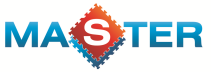 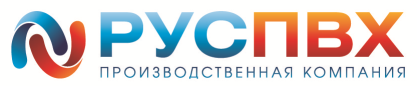 НАПОЛЬНОГО ПОКРЫТИЯ 1.  Подготовительные работы.1.1   После получении товара, разложите плитки на полу, оставьте для выравнивания и акклиматизации на 24 часа.Температура в помещении должна быть около +20°С (но не ниже +15°С). Данные условия необходимы для оптимальной эластичности нового пола при монтаже, а также предотвратят вздутие материала, усадку клея и другие деформации, вызванные температурными расширениями.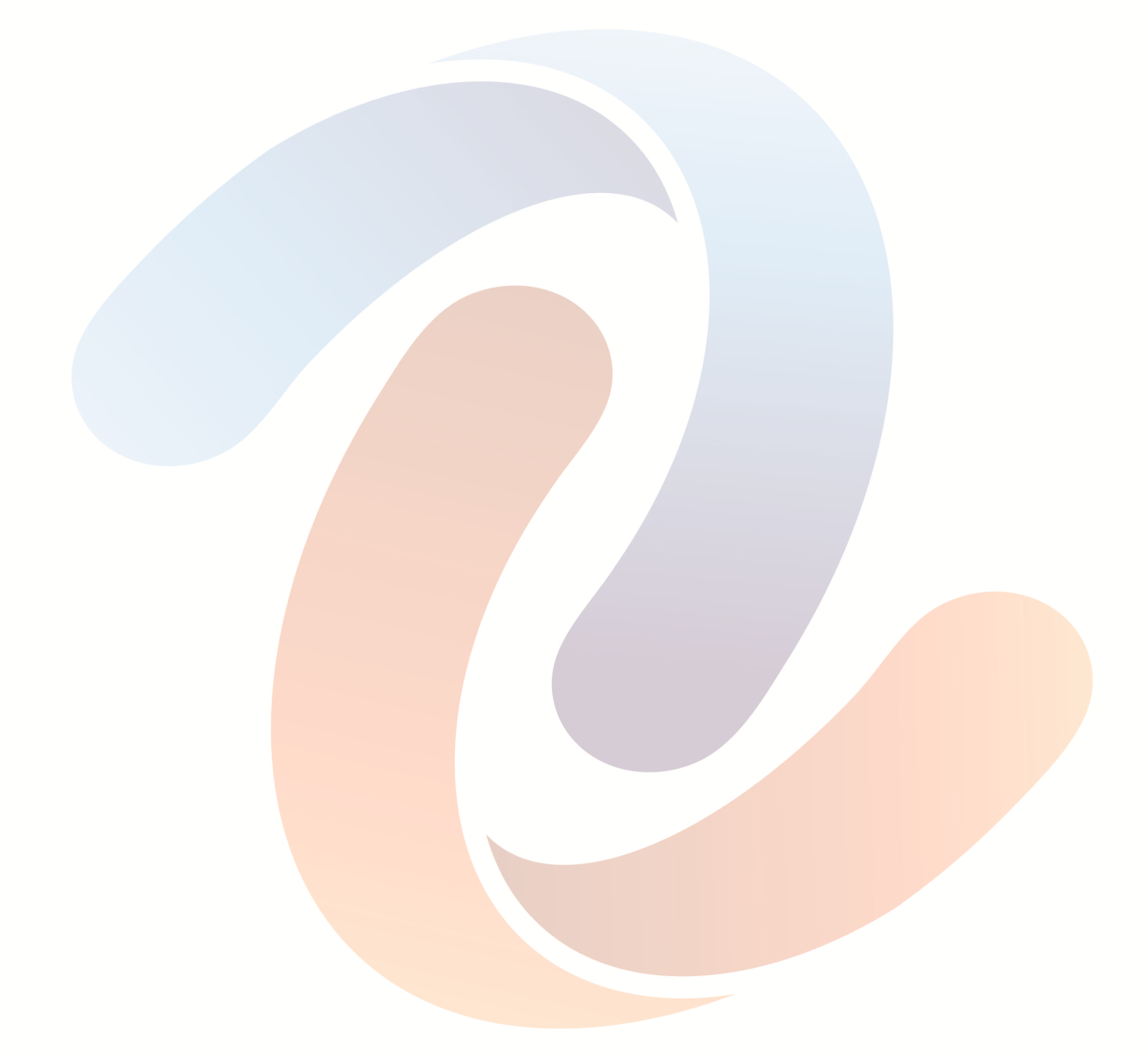         Существует два способа укладки плитки:а) Укладывается «свободно», без применения полиуретанового клея – в случаях, где нет большой нагрузки и покрытие не подвержено движению механических средств (погрузчиков, автомашин, штабелёров)б) Укладывается с применением специализированного клея – в любых помещениях с экстремальной нагрузкой (спортивные и фитнес залы), а также в промышленных помещениях (цехах, складах, и тд…), где покрытия подвергаются интенсивным химическим и механическим воздействиям.1.2   Напольная плитка не пропускает влагу, поэтому если наклеить ее на недостаточно сухое основание, то влага будет скапливаться под материалом, разрушать покрытие и клей. Относительную влажность пола можно измерить гигрометром, она не должна превышать 3%. На бетонном основании во влажных помещениях необходима гидроизоляция.2. Подготовка основания под напольную плитку MASTER.       Покрытия можно укладывать на любую твердую поверхность и даже под углом, но перед этим основание поверхности должно быть подготовленным. Качество подготовки поверхности сыграет важную роль в конечном результате. Перед началом всех работ удалите с пола краску, пыль, жир, песок и другие загрязнения. Чтобы избежать всевозможных неровностей на вашем новом полу, необходимо удостовериться, что поверхность, на которую вы укладываете, ровная, чистая, сухая и среднепористая.        Если Вы, собираетесь укладывать на деревянный пол, то убедитесь, что нигде не выступают гвозди и сучки. При необходимости выровняйте доски и стыки специальным выравнивающим средством.        Если Вы, собираетесь укладывать на бетонный пол, то тогда нужно использовать выравнивающее средство, чтобы заполнить все выбоины и трещины. Влажность бетонного или цементного пола не должна превышать 2,5% - на момент настила. Поверхность необходимо несколько раз пропылесосить, чтобы полностью освободить отпыли перед нанесением клея.         Если Вы, собираетесь укладывать на плиточный пол, то нужно убедиться, что нет разломанных плиток, больших выбоин и сколов. Если это все же присутствует, то используйте выравнивающее средство, чтобы сровнять уровень плитки. Если на плиточный пол укладывается покрытие с нанесением клея, то плиточный пол должен быть матовый, для лучшей работы клея.         Если Вы, собираетесь укладывать на мягкий пол: старое ковровое покрытие, старый линолеум, пробковое покрытие необходимо снять, а также необходимо после этого удалить остатки клея на поверхности. После чего мы советуем применить (если это необходимо) выравнивающее средство.        При устройстве "теплого пола" отключите отопление пола на 24 часа до начала укладки покрытия и не включайте ещё 24 часа после окончания укладки. Температура подогрева в процессе эксплуатации "теплого пола" не должна превышать 28С.3.  Необходимые инструменты при укладке.При укладке напольного покрытия серии MASTER, Вам потребуются следующие инструменты: рулетка для разметки; карандаш строительный; металлические угольник и линейка; электрический лобзик; резиновая киянка. Если будете укладывать с применением клея, то еще и шпатель для клея гребенчатый.4.  Рекомендация по монтажу и уходу.После выполнения всех вышеизложенных рекомендаций приступаем к монтажу нового пола. Монтаж плитки предельно прост и не требует специальной подготовки. Работу начинают с центра помещения. Так как в большинстве случаев наши внутренние стены не совсем ровные и прямые. Определив центр, план помещения принимаемся за укладку. Укладываем первую плитку, затем накладываем вторую так, чтобы замки плиток совпали. Затем несколькимиударами резиновой киянки углубляем замки второй плитки с уровнем первой плитки и так набиваем каждую последующую плитку. Замки входят ровно и плотно создавая вид целостного покрытия. Возле стен, порогов, углов при необходимости производим обрезку плиток. Производят с помощью электрического лобзика. Размеры желательно размечать с лицевой стороны, это позволяет избежать непоправимых ошибок. Укладывая плитку около стояков или сантехнических приборов, необходимо воспользоваться шаблоном из жесткого картона. Вот и весь монтаж. Уже сразу после укладки можно эксплуатировать данное покрытие. Если укладывали на клей, то через 24 часа-после высыхания.         Уход за покрытием прост и не отличается особой сложностью. Можно использовать любой водный раствор мыла, различные чистящие средства или профессиональные концентрированные универсальные щелочные чистящие средства, рекомендованные для ежедневной и генеральной уборки поверхностей из ПВХ-покрытий. Если при перестановке мебели образовались мелкие царапины, натрите поврежденные места специальным составом или прозрачной восковой мастикой, и они станут совсем незаметными.        Только при условии соблюдения приведенных выше рекомендаций Вы гарантированно будете получать радость от этого качественного пола на протяжении многих лет. К каждой упаковке прилагается подробная инструкция по укладке.ООО «РУСПВХ»Россия, 117548, г. Москва, Востряковский проезд10 «Б», стр 2, тел. +7(495)660-83-60ИНН/КПП 6166091116/616201001, ОГРН 1146193001250.